ЧЕРКАСЬКА ОБЛАСНА РАДАГОЛОВАР О З П О Р Я Д Ж Е Н Н Я07.12.2022                                                                                        № 374-рПро звільнення виконуючого обов’язкидиректора ЧЕРНЕНКО Г. Л.Відповідно до статті 55 Закону України «Про місцеве самоврядування
в Україні», підпункту 3 пункту 3 рішення обласної ради від 16.12.2016
№ 10-18/VIІ «Про управління суб’єктами та об’єктами спільної власності територіальних громад сіл, селищ, міст Черкаської області» (зі змінами), враховуючи рішення обласної ради від 02.12.2022 № 15-8/VІIІ 
«Про призначення ЧЕРНЕНКО Г. Л. на посаду директора Жовтневого психоневрологічного інтернату»:1. ЗВІЛЬНИТИ ЧЕРНЕНКО Галину Леонідівну, виконуючого обов’язки директора Жовтневого психоневрологічного інтернату, 08.12.2022, у зв’язку 
з призначенням її на посаду директора цього закладу в установленому порядку.2. Контроль за виконанням розпорядження покласти на управління юридичного забезпечення та роботи з персоналом виконавчого апарату обласної ради.Голова									А. ПІДГОРНИЙ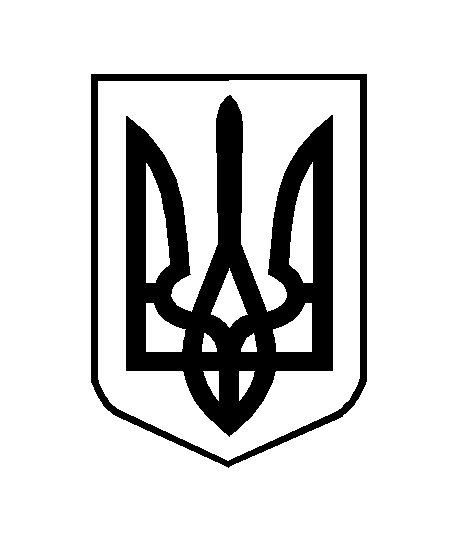 